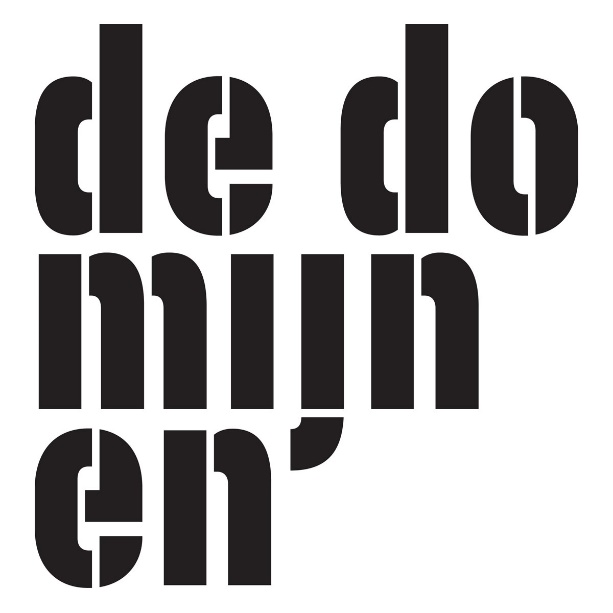 De DomijnenVerzoek verwijderen persoonsgegevensUw gegevensOm er zeker van te zijn dat we de correcte gegevens uit onze systemen verwijderen vragen wij u de onderstaande gegevens zo compleet mogelijk in te vullen. Wij gebruiken deze gegevens om er zeker van te zijn dat wij de correcte gegevens uit onze systemen verwijderen.Let op! Indien u meerdere accounts heeft dient u dit formulier per account in te sturen, gegevens die afwijken van dit formulier worden niet verwijdert.Let op! Om te controleren dat u de werkelijke aanvrager bent zoals onderstaand omschreven vragen wij u een kopie van uw ID of passpoort mee te sturen, gebruik hiervoor de app van de overheid om alle niet-verplichte velden af te schermen.Roepnaam:					Voornamen:					 Achternaam:					 Meisjesnaam:					 E-mail adres:					 Telefoonnummer:				 Adres:						 Postcode:					 Plaats:						 Land:						 Laatste 4 cijfers rekeningnummer:		 Datum:						18-08-2020 OnderdelenGeef  hier  aan voor  welke onderdelen  wij u  moeten uitschrijven,  dit  doet u door  het vakje vóór  het onderdeel aan te vinken.
LET OP! Als wij eenmaal uw gegevens hebben verwijdert kunnen wij deze niet meer herstellen, indien er gegevens zijn die u later nog nodig heeft raden wij u aan om hier een back-up van te maken vóór u dit formulier ondertekend en opstuurt.AkkoordIk verklaar hierbij het formulier naar waarheid te hebben ingevuld en ben mij ervan bewust dat ik mijn gegevens na het verwijderen niet meer kan inzien of kan downloaden. Ik ben zelf verantwoordelijk voor een back-up van mijn gegevens.Verplichte bijlage:* ID-kaart /Passpoort* Indien u “mailer” heeft aangegeven vragen wij u om (één) van deze mails mee te sturen.Datum:				18-08-2020Voor akkoord:			___________________________________   Bibliotheek De Domijnen   Poppodium Volt   Schouwburg   Filmhuis   Museum   Ergoedcentrum   Mailer: www.dedomijnen.nl   Mijn vrijwilliger gegevens